Outdoor LearningWell done to everyone that went on a scavenger hunt, we saw some great photos of the items you found.  For Outdoor Learning this week, have a look at these activities.  Can you make 2D shapes using different objects you have found in your gardens or out for your walks?  For the second activity, don’t worry if you don’t have a hoop, you could use some string or ribbon to section off a piece of grass. Take some photos or draw them and upload them under assignments.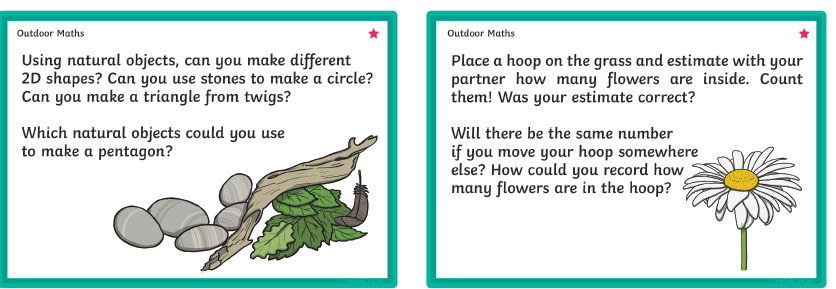 